Klasa II a, cykl sześcioletni – kształcenie słuchuSzanowni Państwo, Drodzy Uczniowie!Bardzo proszę Rodziców o pomoc dzieciom w wysłaniu wiadomości mailowej zawierającej imię, nazwisko, klasę oraz wykonane przez dziecko zadania (w formie zdjęcia) na mój adres:  klaudiabalos.sm1@gmail.com do środy 25.03. W razie jakichkolwiek pytań proszę o kontakt mailowy. Pozdrawiam serdecznie, Klaudia Bałos.Proszę o wykonanie zadań: Na ostatniej lekcji poznaliśmy nowy interwał – tercję. Proszę przypomnieć sobie wszystkie informacje,  które są w podręczniku na stronie 81 i wykonać zadanie 2 ze strony 81 - przykład A i D oraz zadanie 3 i 4 ze strony 83. Spróbujcie też samodzielnie zaśpiewać te ćwiczenia.   Dołączam dodatkowo wskazówki do zadań z tercjami.Wskazówki do zadań:Tercja to odległość trzech stopni.Tercja wielka to odległość 2 całych tonów, oznaczamy ją cyfrą 3.Tercja mała to odległość 1 całego tonu i 1 półtony, oznaczamy ją cyfrą 3>.Przypominam, że półtony to najmniejsza odległość pomiędzy dźwiękami. W zadaniach pomoże nam gama C – dur – wiemy już, gdzie znajdują się w niej półtony, a gdzie całe tony. Półtony, to dźwięki e f oraz h c. Między tymi dźwiękami nie ma czarnego klawisza.  Pozostałe dźwięki to całe tony.  Zobaczcie na przykład poniżej:Przykład 1. półtony i całe tony w gamie C – dur.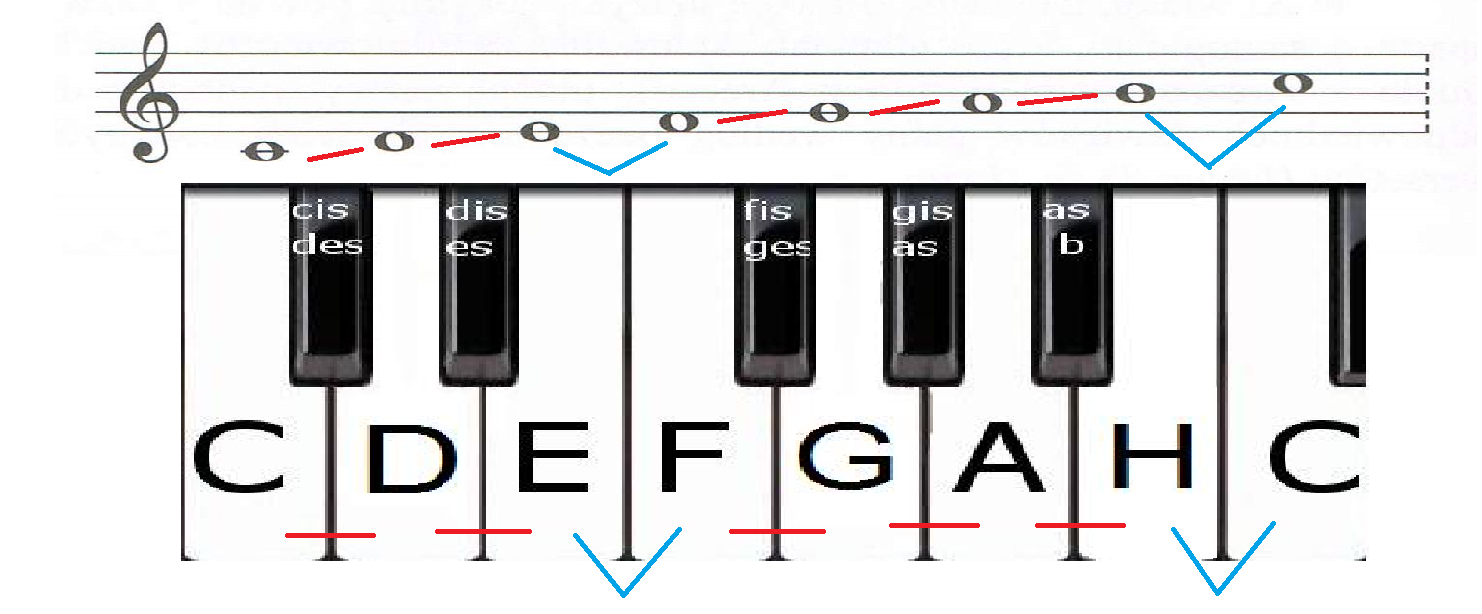  		    cały ton  cały ton  półton	cały ton     cały ton  cały ton   półtonCały ton składa się z dwóch półtonów. Żeby stworzyć półton tam, gdzie jest nam potrzebny, używamy krzyżyków i bemoli. Krzyżyk  - podwyższa dźwięk o półtonu Bemol – obniża dźwięk o półtonu Przykład:  dźwięki   d e to cały ton (spójrz na klawiaturę i stronę 81 w podręczniku). Gdy do dźwięku e dodamy bemol, to obniżymy dźwięk o półtonu – znajdziemy się na czarnym klawiszu. Będzie to dźwięk ES (spójrz na klawiaturę powyżej). Dzięki temu uzyskamy półton, czyli dźwięki  d es.